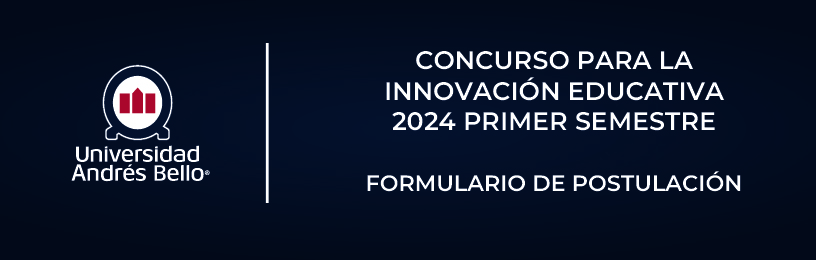 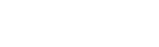 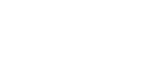 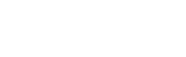 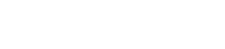 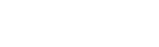 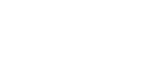 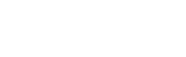 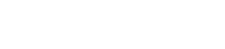 I. ANTECEDENTES DE COLABORADORES (Agregar información de cada colaborador, duplicando los cuadros cuando fuere necesario).Nombre: Rut: Unidad Académica: Cargo: Jornada: Jerarquía académica: Año Ingreso UNAB: Dirección: Teléfono: 	                                                                                Correo Institucional:TITULOS PROFESIONALESGRADOS ACADÉMICOSParticipación en proyectos anteriores financiados por la VRA (especifique nombre del proyecto, año y función que desempeñó en éste):Tiempo que dedicará al proyecto semanalmente: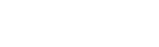 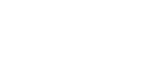 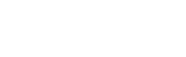 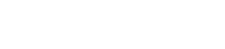 Título ProfesionalInstituciónAñoGrado AcadémicoInstituciónAño